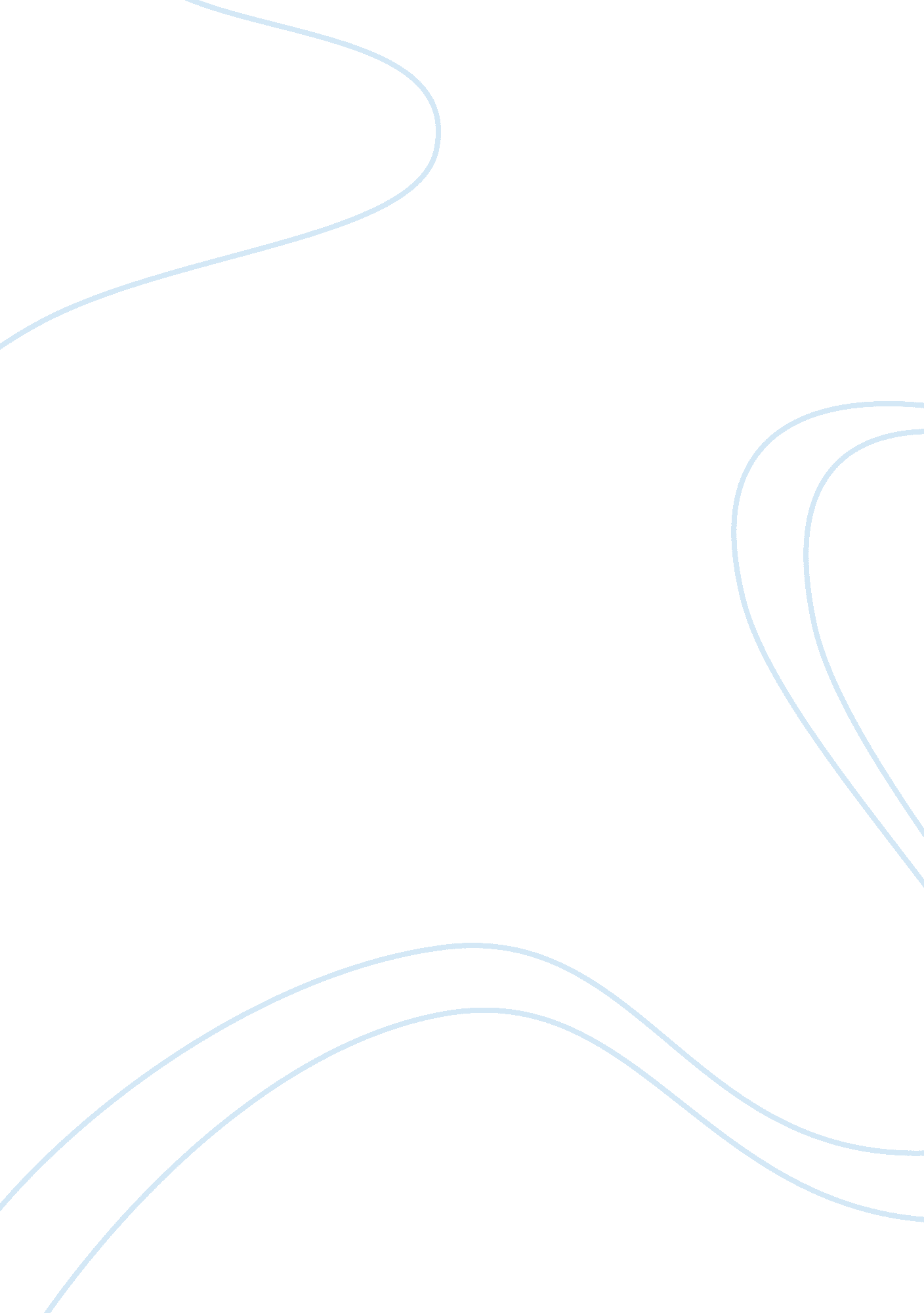 A general synopsis of president george washingtonBusiness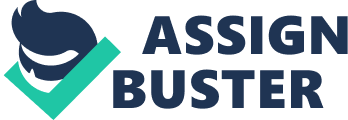 Gen. George Washington: General George Washington was born February 22, 1732 in Westmoreland County, Virginia to Augstine and Mary (Ball) Washington. General Washington first served in the British Army for both of the French and Indian Wars (1752-1758). Then there was a period of several years (27 yrs) between his service in the British Army to his service in the Continental Army during which he met and married his wife Martha Parke Custis (nee Dandridge). Then in 1775 when the call came Gen. Washington answered the call of Congress to serve as a full General in the newly formed Continental Army and to serve as its commander. When the war was over in 1783 Gen. Washington retired to his estate of Mount Vernon until 1789 when he was elected President by the Electoral College. He passed away due to complications, which are still not entirely certain today, on December 14, 1799. Washington was then and remains now the only President to have been non-partisan for his entire term in office stating, “ However political parties may now and then answer popular ends, they are likely in the course of time and things, to become potent engines, by which cunning, ambitious, and unprincipled men will be enabled to subvert the power of the people and to usurp for themselves the reins of government, destroying afterwards the very engines which have lifted them to such unjust dominion.” He also remains the only US President to have won the entirety of the votes of the electoral college. 